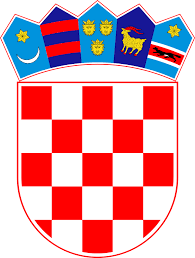         REPUBLIKA HRVATSKA         ISTARSKA ŽUPANIJA      GRAD POREČ - PARENZO     CITTÀ DI POREČ – PARENZOJavni natječaj za financiranje programa i projekata organizacija civilnog društva u području poljoprivredeB1 - OBRAZAC OPISA PROGRAMA/PROJEKTAPrije ispunjavanja Obrasca potrebno je pažljivo pročitati Upute za prijavitelje na Javni natječaj te isti pažljivo popunite i što je moguće jasnije da bi se mogla napraviti procjena kvalitete prijedloga programa/projekta. Budite precizni i navedite dovoljno detalja koji će omogućiti jasnoću prijedloga. Obrazac je potrebno popuniti korištenjem računala.Datum objave natječaja: 22.01.2021.Rok za dostavu prijava na natječaj: 22.02.2021.POPIS PRILOGA KOJI SE PRILAŽU PRIJAVIUkoliko niste priložili neki od gore navedenih dokumenta Vaša prijava ne zadovoljava formalne uvjete natječaja.Upisati naziv prijavitelja programa/projekta:  Upisati naziv programa/projekta:  I.OPĆI PODACI O PRIJAVITELJU PROJEKTA/PROGRAMA I PARTNERIMAOPĆI PODACI O PRIJAVITELJU PROJEKTA/PROGRAMA I PARTNERIMAOPĆI PODACI O PRIJAVITELJU PROJEKTA/PROGRAMA I PARTNERIMAOPĆI PODACI O PRIJAVITELJU PROJEKTA/PROGRAMA I PARTNERIMAOPĆI PODACI O PRIJAVITELJU PROJEKTA/PROGRAMA I PARTNERIMAOPĆI PODACI O PRIJAVITELJU PROJEKTA/PROGRAMA I PARTNERIMAOPĆI PODACI O PRIJAVITELJU PROJEKTA/PROGRAMA I PARTNERIMA1.Naziv organizacije2.Adresa (ulica i broj)3.Poštanski broj i sjedište4.Ime i prezime  osobe ovlaštene za zastupanje i dužnost koju obavlja5.Telefon/Mobitel6.Telefaks7.Adresa e-pošte8.Internetska stranica9.Godina osnutka10.Datum i godina upisa u matični registar11.Registrirana pri (naziv registracijskog tijela)12.Registarski broj13.IBAN žiro-računa i naziv banke14.OIB 15.RNO broj16.Ciljevi osnivanja i područje djelovanja sukladno Statutu (najviše 150 znakova)17.Ukupan broj članova (upisati broj)od čegagrađana:pravnih osoba:18.Udio volonterskog rada u organizaciji  iskazan u Izvješću o volontiranju podnesenom Ministarstvu za demografiju, obitelj, mlade i socijalnu politikuUdio volonterskog rada u organizaciji  iskazan u Izvješću o volontiranju podnesenom Ministarstvu za demografiju, obitelj, mlade i socijalnu politikuUdio volonterskog rada u organizaciji  iskazan u Izvješću o volontiranju podnesenom Ministarstvu za demografiju, obitelj, mlade i socijalnu politikuUdio volonterskog rada u organizaciji  iskazan u Izvješću o volontiranju podnesenom Ministarstvu za demografiju, obitelj, mlade i socijalnu politikuUdio volonterskog rada u organizaciji  iskazan u Izvješću o volontiranju podnesenom Ministarstvu za demografiju, obitelj, mlade i socijalnu politikuUdio volonterskog rada u organizaciji  iskazan u Izvješću o volontiranju podnesenom Ministarstvu za demografiju, obitelj, mlade i socijalnu politikuUdio volonterskog rada u organizaciji  iskazan u Izvješću o volontiranju podnesenom Ministarstvu za demografiju, obitelj, mlade i socijalnu politikubroj osoba koje volontiraju u 2020. godini broj sati volonterskog rada ostvarenih u 2020. godini broj sati volonterskog rada ostvarenih u 2020. godini broj sati volonterskog rada ostvarenih u 2020. godini broj sati volonterskog rada ostvarenih u 2020. godini 19.Broj zaposlenih na dan prijave programa/projekta  (upisati broj)20.Ostvareni prihod Ukupno ostvareni prihod u 2020. godinia.prihod od donacija državnog proračunab.prihod od donacija iz proračuna gradova i općinac.prihod od inozemnih vlada i međunarodnih organizacijad.prihod od trgovačkih društava i ostalih pravnih osobae.prihod od građana i kućanstavaf.prihod od povezanih neprofitnih organizacijag.prihod od vlastite gospodarska djelatnosth.prihod od članarinei.prihod iz EU fondova21.Ukupan iznos isplaćen za plaće u 2020. godini 22.Ukupan iznos isplaćen za naknade drugog dohotka u 2020. godini23.Planirani proračun za 2021.  (upisati iznos iz Financijskog plana udruge usvojenog na Skupštini)24.Podaci o prostoru u kojem organizacija djeluje (upisati veličinu u m2 i iznos mjesečnog  najma):Podaci o prostoru u kojem organizacija djeluje (upisati veličinu u m2 i iznos mjesečnog  najma):Podaci o prostoru u kojem organizacija djeluje (upisati veličinu u m2 i iznos mjesečnog  najma):Podaci o prostoru u kojem organizacija djeluje (upisati veličinu u m2 i iznos mjesečnog  najma):Podaci o prostoru u kojem organizacija djeluje (upisati veličinu u m2 i iznos mjesečnog  najma):Podaci o prostoru u kojem organizacija djeluje (upisati veličinu u m2 i iznos mjesečnog  najma):Podaci o prostoru u kojem organizacija djeluje (upisati veličinu u m2 i iznos mjesečnog  najma):a.vlastiti prostor b.iznajmljeni privatni prostorc.iznajmljeni prostor općine/grada/županije/RH d.prostor općine/grada/ županije/RH koji udruga koristi bez naknade25.Istaknite poveznicu na objavljeni godišnji program rada udrugeII.PODACI O KAPACITETIMA PRIJAVITELJA PROJEKTA/PROGRAMA PODACI O KAPACITETIMA PRIJAVITELJA PROJEKTA/PROGRAMA 1.Broj ukupno odobrenih financiranih programa/ projekata u 2020. godini 2.Broj partnerstva u koja je organizacija uključena na provedbi programa/projekta u trenutku prijave na ovaj Natječaj3.Prepoznatljivost prijavitelja kroz financirane programe/projekte u 2019. i 2020. godini.(molimo navedite nazive programa/projekata i nazive tijela koja su vam odobrila financiranje programa/projekata)Prepoznatljivost prijavitelja kroz financirane programe/projekte u 2019. i 2020. godini.(molimo navedite nazive programa/projekata i nazive tijela koja su vam odobrila financiranje programa/projekata)4.Kratak opis iskustava, postignuća i sposobnosti organizacije - prijavitelja da samostalno ili u suradnji s partnerskim organizacijama provede predloženi program/projekt.(koji utjecaj u području relevantnom za ovaj natječaj imaju aktivnosti koje su prijavitelj i i partneri do sada provodili, s kim organizacije prijavitelja i partnera surađuju u provedbi svojih aktivnosti, tko je do sada financirao/donirao/sponzorirao aktivnosti organizacija)Kratak opis iskustava, postignuća i sposobnosti organizacije - prijavitelja da samostalno ili u suradnji s partnerskim organizacijama provede predloženi program/projekt.(koji utjecaj u području relevantnom za ovaj natječaj imaju aktivnosti koje su prijavitelj i i partneri do sada provodili, s kim organizacije prijavitelja i partnera surađuju u provedbi svojih aktivnosti, tko je do sada financirao/donirao/sponzorirao aktivnosti organizacija)III.PODACI O PARTNERIMA U PROVEDBI PROJEKTA/PROGRAMA PODACI O PARTNERIMA U PROVEDBI PROJEKTA/PROGRAMA PODACI O PARTNERIMA U PROVEDBI PROJEKTA/PROGRAMA 1.Kako i zašto je došlo do povezivanja partnerskih organizacija koje prijavljuju ovaj zajednički program/projekt?Kako i zašto je došlo do povezivanja partnerskih organizacija koje prijavljuju ovaj zajednički program/projekt?Kako i zašto je došlo do povezivanja partnerskih organizacija koje prijavljuju ovaj zajednički program/projekt?PARTNER 1PARTNER 22.Naziv partnerske organizacije3.Adresa (ulica i broj, poštanski broj i sjedište)4.Ime i prezime  osobe ovlaštene za zastupanje i dužnost koju obavlja5.Telefon/Mobitel6.Adresa e-pošte7.Internetska stranica8.Datum upisa u matični registar9.Registrirana pri (naziv registracijskog tijela)10.Registarski broj11.OIB 12.RNO broj13.Ciljevi osnivanja i područje djelovanja sukladno Statutu (najviše 150 znakova)14.Broj ukupno odobrenih financiranih programa/ projekata u 2019. godini 15.Broj partnerstva u koja je organizacija uključena na provedbi programa/projekta u trenutku prijave na ovaj Natječaj16.Prepoznatljivost partnera kroz financirane programe/projekte u 2019. i 2020. godini (navedite nazive programa/projekata i nazive tijela koja su odobrila financiranje programa/projekata)IV.PODACI O PROJEKTU/PROGRAMU PODACI O PROJEKTU/PROGRAMU PODACI O PROJEKTU/PROGRAMU PODACI O PROJEKTU/PROGRAMU PODACI O PROJEKTU/PROGRAMU 1.NAZIV PROGRAMA/PROJEKTA:NAZIV PROGRAMA/PROJEKTA:2.Predviđeno trajanje provedbe programa/projekta u mjesecima:Predviđeno trajanje provedbe programa/projekta u mjesecima:3.Područje provedbe programa/projekta (navedite područje društvenog djelovanja i javnu politiku na koju se odnosi program/projekt)Područje provedbe programa/projekta (navedite područje društvenog djelovanja i javnu politiku na koju se odnosi program/projekt)4.aDa li se projekt provodi na području Grada Poreča-Parenzo?Da li se projekt provodi na području Grada Poreča-Parenzo?4.bNavedite ostale gradove / općine u kojima se program/projekt provodiNavedite ostale gradove / općine u kojima se program/projekt provodi5.Ukupan iznos potreban za provedbu programa/projekta:Ukupan iznos potreban za provedbu programa/projekta:6.Iznos koji se traži od Grada Poreča-Parenzo (do u Uputama za prijavitelje naznačene ukupne vrijednosti programa/projekta)Iznos koji se traži od Grada Poreča-Parenzo (do u Uputama za prijavitelje naznačene ukupne vrijednosti programa/projekta)7.Je li za provedbu zatražen ili osiguran iznos iz javnih izvora (tijela državne uprave i/ili jedinice lokalne i područne (regionalne) samouprave, iz fondova Europske unije ili od drugih donatora za provedbu ovog programa/projekta (navesti ukupne iznose za prijavitelje i partnere ako ih imaju i dodati potrebne retke u obrascu)Je li za provedbu zatražen ili osiguran iznos iz javnih izvora (tijela državne uprave i/ili jedinice lokalne i područne (regionalne) samouprave, iz fondova Europske unije ili od drugih donatora za provedbu ovog programa/projekta (navesti ukupne iznose za prijavitelje i partnere ako ih imaju i dodati potrebne retke u obrascu)Je li za provedbu zatražen ili osiguran iznos iz javnih izvora (tijela državne uprave i/ili jedinice lokalne i područne (regionalne) samouprave, iz fondova Europske unije ili od drugih donatora za provedbu ovog programa/projekta (navesti ukupne iznose za prijavitelje i partnere ako ih imaju i dodati potrebne retke u obrascu)Je li za provedbu zatražen ili osiguran iznos iz javnih izvora (tijela državne uprave i/ili jedinice lokalne i područne (regionalne) samouprave, iz fondova Europske unije ili od drugih donatora za provedbu ovog programa/projekta (navesti ukupne iznose za prijavitelje i partnere ako ih imaju i dodati potrebne retke u obrascu)Je li za provedbu zatražen ili osiguran iznos iz javnih izvora (tijela državne uprave i/ili jedinice lokalne i područne (regionalne) samouprave, iz fondova Europske unije ili od drugih donatora za provedbu ovog programa/projekta (navesti ukupne iznose za prijavitelje i partnere ako ih imaju i dodati potrebne retke u obrascu)Od koga zatraženo:Iznos zatraženih sredstava:Od koga dobiveno:Iznos odobrenih sredstava:8.Navedite način na koji ste utvrdili postojanje problema i došli do procjene potreba koje namjeravate riješiti ovim programom/projektom, a na temelju koje ste pripremili prijedlog programa/projekta?Navedite način na koji ste utvrdili postojanje problema i došli do procjene potreba koje namjeravate riješiti ovim programom/projektom, a na temelju koje ste pripremili prijedlog programa/projekta?Navedite način na koji ste utvrdili postojanje problema i došli do procjene potreba koje namjeravate riješiti ovim programom/projektom, a na temelju koje ste pripremili prijedlog programa/projekta?Navedite način na koji ste utvrdili postojanje problema i došli do procjene potreba koje namjeravate riješiti ovim programom/projektom, a na temelju koje ste pripremili prijedlog programa/projekta?Navedite način na koji ste utvrdili postojanje problema i došli do procjene potreba koje namjeravate riješiti ovim programom/projektom, a na temelju koje ste pripremili prijedlog programa/projekta?9.Navedite i opišite ciljeve koji se namjeravaju ostvariti provedbom predloženog programa/projekta.Navedite i opišite ciljeve koji se namjeravaju ostvariti provedbom predloženog programa/projekta.Navedite i opišite ciljeve koji se namjeravaju ostvariti provedbom predloženog programa/projekta.Navedite i opišite ciljeve koji se namjeravaju ostvariti provedbom predloženog programa/projekta.Navedite i opišite ciljeve koji se namjeravaju ostvariti provedbom predloženog programa/projekta.10.Opišite očekivani utjecaj programa/projekta – na koji će način program/projekt utjecati na ciljanu skupinu i krajnje korisnike u dugoročnom razdoblju.Opišite očekivani utjecaj programa/projekta – na koji će način program/projekt utjecati na ciljanu skupinu i krajnje korisnike u dugoročnom razdoblju.Opišite očekivani utjecaj programa/projekta – na koji će način program/projekt utjecati na ciljanu skupinu i krajnje korisnike u dugoročnom razdoblju.Opišite očekivani utjecaj programa/projekta – na koji će način program/projekt utjecati na ciljanu skupinu i krajnje korisnike u dugoročnom razdoblju.Opišite očekivani utjecaj programa/projekta – na koji će način program/projekt utjecati na ciljanu skupinu i krajnje korisnike u dugoročnom razdoblju.11.Objasnite na koji način i kojim sadržajima predloženi program/projekt doprinosi ostvarenju ciljeva Natječaja. Kako predložene aktivnosti doprinose razvoju lokalne zajednice? Opišite relevantnost programa/ projekta u odnosu na strateške dokumente Grada Poreča-Parenzo. Objasnite na koji način i kojim sadržajima predloženi program/projekt doprinosi ostvarenju ciljeva Natječaja. Kako predložene aktivnosti doprinose razvoju lokalne zajednice? Opišite relevantnost programa/ projekta u odnosu na strateške dokumente Grada Poreča-Parenzo. Objasnite na koji način i kojim sadržajima predloženi program/projekt doprinosi ostvarenju ciljeva Natječaja. Kako predložene aktivnosti doprinose razvoju lokalne zajednice? Opišite relevantnost programa/ projekta u odnosu na strateške dokumente Grada Poreča-Parenzo. Objasnite na koji način i kojim sadržajima predloženi program/projekt doprinosi ostvarenju ciljeva Natječaja. Kako predložene aktivnosti doprinose razvoju lokalne zajednice? Opišite relevantnost programa/ projekta u odnosu na strateške dokumente Grada Poreča-Parenzo. Objasnite na koji način i kojim sadržajima predloženi program/projekt doprinosi ostvarenju ciljeva Natječaja. Kako predložene aktivnosti doprinose razvoju lokalne zajednice? Opišite relevantnost programa/ projekta u odnosu na strateške dokumente Grada Poreča-Parenzo. 12.Detaljan opis programa/projekta (najviše 2000 znakova)Detaljan opis programa/projekta (najviše 2000 znakova)Detaljan opis programa/projekta (najviše 2000 znakova)Detaljan opis programa/projekta (najviše 2000 znakova)Detaljan opis programa/projekta (najviše 2000 znakova)13.Sažetak programa/projekta Sažetak programa/projekta Sažetak programa/projekta Sažetak programa/projekta Sažetak programa/projekta 14.Opišite glavne aktivnosti koje ćete provoditi, njihove nositelje, očekivane rezultate, vremensko razdoblje provedbe te koje ćete  metode primijeniti u provedbi programa/projekta.(po potrebi proširite tablicu)Opišite glavne aktivnosti koje ćete provoditi, njihove nositelje, očekivane rezultate, vremensko razdoblje provedbe te koje ćete  metode primijeniti u provedbi programa/projekta.(po potrebi proširite tablicu)Opišite glavne aktivnosti koje ćete provoditi, njihove nositelje, očekivane rezultate, vremensko razdoblje provedbe te koje ćete  metode primijeniti u provedbi programa/projekta.(po potrebi proširite tablicu)Opišite glavne aktivnosti koje ćete provoditi, njihove nositelje, očekivane rezultate, vremensko razdoblje provedbe te koje ćete  metode primijeniti u provedbi programa/projekta.(po potrebi proširite tablicu)Opišite glavne aktivnosti koje ćete provoditi, njihove nositelje, očekivane rezultate, vremensko razdoblje provedbe te koje ćete  metode primijeniti u provedbi programa/projekta.(po potrebi proširite tablicu)R. brNAZIV AKTIVNOSTIOPIS AKTIVNOSTI (na koji način će se aktivnost provesti)IZVODITELJ AKTIVNOSTI (upisati naziv organizacije te ime i prezime izvoditelja)ULOGA/DOPRINOS PARTNERA U PROVEDBI AKTIVNOSTIRAZDOBLJE PROVEDBE12345678915.Tko su krajnji korisnici programa/projekta (pojedinci, skupine, organizacije koje nisu izravno uključene u provedbu programa/projekta, već on na njih ima posredan utjecaj)? Na koji način će program/projekt na njih utjecati? (molimo detaljan opis)Tko su krajnji korisnici programa/projekta (pojedinci, skupine, organizacije koje nisu izravno uključene u provedbu programa/projekta, već on na njih ima posredan utjecaj)? Na koji način će program/projekt na njih utjecati? (molimo detaljan opis)Tko su krajnji korisnici programa/projekta (pojedinci, skupine, organizacije koje nisu izravno uključene u provedbu programa/projekta, već on na njih ima posredan utjecaj)? Na koji način će program/projekt na njih utjecati? (molimo detaljan opis)Tko su krajnji korisnici programa/projekta (pojedinci, skupine, organizacije koje nisu izravno uključene u provedbu programa/projekta, već on na njih ima posredan utjecaj)? Na koji način će program/projekt na njih utjecati? (molimo detaljan opis)Tko su krajnji korisnici programa/projekta (pojedinci, skupine, organizacije koje nisu izravno uključene u provedbu programa/projekta, već on na njih ima posredan utjecaj)? Na koji način će program/projekt na njih utjecati? (molimo detaljan opis)R. brNAZIV AKTIVNOSTI (upisati sve aktivnosti navedene u pitanju IV.14.)KOJU ĆE PROMJENU U ZAJEDNICI AKTIVNOST POKRENUTI (opisati i navesti mjerljive rezultate)TKO SU IZRAVNI KORISNICI (definirati strukturu)UKUPAN BROJ KORISNIKABROJ KORISNIKA IZ GRADA POREČA12345678UKUPNO (upisati ukupan broj korisnika i ukupan broj korisnika iz Poreča)UKUPNO (upisati ukupan broj korisnika i ukupan broj korisnika iz Poreča)UKUPNO (upisati ukupan broj korisnika i ukupan broj korisnika iz Poreča)UKUPNO (upisati ukupan broj korisnika i ukupan broj korisnika iz Poreča)16.Navedite:(prema priloženoj legendi)izravnu korisničku skupinuizravnu korisničku skupinuneizravnu korisničku skupinuneizravnu korisničku skupinu17.Navedite:(prema priloženoj legendi)najzastupljeniji tip aktivnosti koje se provode:najzastupljeniji tip aktivnosti koje se provode:dodatni tip aktivnosti koje se provodedodatni tip aktivnosti koje se provode18.Odgovorne osobe za provedbu programa/projektaOdgovorne osobe za provedbu programa/projektaOdgovorne osobe za provedbu programa/projektaOdgovorne osobe za provedbu programa/projektaOdgovorne osobe za provedbu programa/projektaOdgovorne osobe za provedbu programa/projektaOdgovorne osobe za provedbu programa/projektaOdgovorne osobe za provedbu programa/projektaOdgovorne osobe za provedbu programa/projektaa.Voditelj/ica programa/ projekta (upišite ime i prezime te iskustvo u vođenju ovakvih i/ili sličnih projekata)Voditelj/ica programa/ projekta (upišite ime i prezime te iskustvo u vođenju ovakvih i/ili sličnih projekata)Voditelj/ica programa/ projekta (upišite ime i prezime te iskustvo u vođenju ovakvih i/ili sličnih projekata)Voditelj/ica programa/ projekta (upišite ime i prezime te iskustvo u vođenju ovakvih i/ili sličnih projekata)b.Izvoditelji/ce programa/projekta (upišite ime i prezime)Za svakog izvoditelja/icu navedenog u ovom pitanju potrebno je dostaviti vlastoručno potpisani obrazac B4 - Izjava izvoditelja/ice aktivnosti Izvoditelji/ce programa/projekta (upišite ime i prezime)Za svakog izvoditelja/icu navedenog u ovom pitanju potrebno je dostaviti vlastoručno potpisani obrazac B4 - Izjava izvoditelja/ice aktivnosti Izvoditelji/ce programa/projekta (upišite ime i prezime)Za svakog izvoditelja/icu navedenog u ovom pitanju potrebno je dostaviti vlastoručno potpisani obrazac B4 - Izjava izvoditelja/ice aktivnosti Izvoditelji/ce programa/projekta (upišite ime i prezime)Za svakog izvoditelja/icu navedenog u ovom pitanju potrebno je dostaviti vlastoručno potpisani obrazac B4 - Izjava izvoditelja/ice aktivnosti c.Broj volontera koji sudjeluju u provedbi programa/projekta (navedite broj volontera i broj predviđenih volonterskih sati u programu/projektu)Broj volontera koji sudjeluju u provedbi programa/projekta (navedite broj volontera i broj predviđenih volonterskih sati u programu/projektu)Broj volontera koji sudjeluju u provedbi programa/projekta (navedite broj volontera i broj predviđenih volonterskih sati u programu/projektu)Broj volontera koji sudjeluju u provedbi programa/projekta (navedite broj volontera i broj predviđenih volonterskih sati u programu/projektu)d.Opis aktivnosti koje će volonteri provoditi u okviru programa/projekta (za svaku kategoriju i vrstu volonterskog rada)Opis aktivnosti koje će volonteri provoditi u okviru programa/projekta (za svaku kategoriju i vrstu volonterskog rada)Opis aktivnosti koje će volonteri provoditi u okviru programa/projekta (za svaku kategoriju i vrstu volonterskog rada)Opis aktivnosti koje će volonteri provoditi u okviru programa/projekta (za svaku kategoriju i vrstu volonterskog rada)e.Broj zaposlenih osoba koje sudjeluju u provedbi programa/projekta (navesti za sve organizacije koje sudjeluju u provedbi)Broj zaposlenih osoba koje sudjeluju u provedbi programa/projekta (navesti za sve organizacije koje sudjeluju u provedbi)Broj zaposlenih osoba koje sudjeluju u provedbi programa/projekta (navesti za sve organizacije koje sudjeluju u provedbi)Broj zaposlenih osoba koje sudjeluju u provedbi programa/projekta (navesti za sve organizacije koje sudjeluju u provedbi)f.Vanjski/e stručni/e suradnici/ce koji/e sudjeluju u provedbi programa/ projekta (upisati ime, prezime i područje stručnog djelovanja)Vanjski/e stručni/e suradnici/ce koji/e sudjeluju u provedbi programa/ projekta (upisati ime, prezime i područje stručnog djelovanja)Vanjski/e stručni/e suradnici/ce koji/e sudjeluju u provedbi programa/ projekta (upisati ime, prezime i područje stručnog djelovanja)Vanjski/e stručni/e suradnici/ce koji/e sudjeluju u provedbi programa/ projekta (upisati ime, prezime i područje stručnog djelovanja)19.Opišite na koji način i u koje aktivnosti programa/projekta planirate uključiti građane i građanke Grada Poreča.Opišite na koji način i u koje aktivnosti programa/projekta planirate uključiti građane i građanke Grada Poreča.Opišite na koji način i u koje aktivnosti programa/projekta planirate uključiti građane i građanke Grada Poreča.Opišite na koji način i u koje aktivnosti programa/projekta planirate uključiti građane i građanke Grada Poreča.Opišite na koji način i u koje aktivnosti programa/projekta planirate uključiti građane i građanke Grada Poreča.Opišite na koji način i u koje aktivnosti programa/projekta planirate uključiti građane i građanke Grada Poreča.Opišite na koji način i u koje aktivnosti programa/projekta planirate uključiti građane i građanke Grada Poreča.Opišite na koji način i u koje aktivnosti programa/projekta planirate uključiti građane i građanke Grada Poreča.Opišite na koji način i u koje aktivnosti programa/projekta planirate uključiti građane i građanke Grada Poreča.20.Na koji način planirate osigurati vidljivost programa/projekta te informirati širu javnost o tijeku provedbe i rezultatima programa/projekta? Napišite medijski plan.Na koji način planirate osigurati vidljivost programa/projekta te informirati širu javnost o tijeku provedbe i rezultatima programa/projekta? Napišite medijski plan.Na koji način planirate osigurati vidljivost programa/projekta te informirati širu javnost o tijeku provedbe i rezultatima programa/projekta? Napišite medijski plan.Na koji način planirate osigurati vidljivost programa/projekta te informirati širu javnost o tijeku provedbe i rezultatima programa/projekta? Napišite medijski plan.Na koji način planirate osigurati vidljivost programa/projekta te informirati širu javnost o tijeku provedbe i rezultatima programa/projekta? Napišite medijski plan.Na koji način planirate osigurati vidljivost programa/projekta te informirati širu javnost o tijeku provedbe i rezultatima programa/projekta? Napišite medijski plan.Na koji način planirate osigurati vidljivost programa/projekta te informirati širu javnost o tijeku provedbe i rezultatima programa/projekta? Napišite medijski plan.Na koji način planirate osigurati vidljivost programa/projekta te informirati širu javnost o tijeku provedbe i rezultatima programa/projekta? Napišite medijski plan.Na koji način planirate osigurati vidljivost programa/projekta te informirati širu javnost o tijeku provedbe i rezultatima programa/projekta? Napišite medijski plan.Medijski plan programa/projekta:Medijski plan programa/projekta:Medijski plan programa/projekta:Medijski plan programa/projekta:Medijski plan programa/projekta:Medijski plan programa/projekta:Medijski plan programa/projekta:Medijski plan programa/projekta:Medijski plan programa/projekta:Medijski plan programa/projekta:Aktivnost iz pitanja IV.14Aktivnost iz pitanja IV.14Aktivnost iz pitanja IV.14Vrsta objave(mrežna/FB stranica nositelja i partnera, tiskani mediji, web portali, radio, TV i drugi mediji)Vrsta objave(mrežna/FB stranica nositelja i partnera, tiskani mediji, web portali, radio, TV i drugi mediji)Vrsta objave(mrežna/FB stranica nositelja i partnera, tiskani mediji, web portali, radio, TV i drugi mediji)Mjerljivi pokazatelji (planirani broj objava u pojedinom mediju)Mjerljivi pokazatelji (planirani broj objava u pojedinom mediju)Planirani termini objavaPlanirani termini objava21.Opišite na koji će se način izvršiti praćenje i vrednovanje postignuća rezultata programa/projekta i njegov utjecaj na ispunjavanje ciljeva Natječaja.Opišite na koji će se način izvršiti praćenje i vrednovanje postignuća rezultata programa/projekta i njegov utjecaj na ispunjavanje ciljeva Natječaja.Opišite na koji će se način izvršiti praćenje i vrednovanje postignuća rezultata programa/projekta i njegov utjecaj na ispunjavanje ciljeva Natječaja.Opišite na koji će se način izvršiti praćenje i vrednovanje postignuća rezultata programa/projekta i njegov utjecaj na ispunjavanje ciljeva Natječaja.Opišite na koji će se način izvršiti praćenje i vrednovanje postignuća rezultata programa/projekta i njegov utjecaj na ispunjavanje ciljeva Natječaja.Opišite na koji će se način izvršiti praćenje i vrednovanje postignuća rezultata programa/projekta i njegov utjecaj na ispunjavanje ciljeva Natječaja.Opišite na koji će se način izvršiti praćenje i vrednovanje postignuća rezultata programa/projekta i njegov utjecaj na ispunjavanje ciljeva Natječaja.Opišite na koji će se način izvršiti praćenje i vrednovanje postignuća rezultata programa/projekta i njegov utjecaj na ispunjavanje ciljeva Natječaja.Opišite na koji će se način izvršiti praćenje i vrednovanje postignuća rezultata programa/projekta i njegov utjecaj na ispunjavanje ciljeva Natječaja.22.Opišite planira li se i na koji će se način osigurati održivost programa/projekta nakon isteka financijske podrške ugovornog tijela (financijsku, institucionalnu, na razini razvijanja javnih politika i okolišnu održivost programskih/ projektnih aktivnosti nakon završetka programa/projekta)?Opišite planira li se i na koji će se način osigurati održivost programa/projekta nakon isteka financijske podrške ugovornog tijela (financijsku, institucionalnu, na razini razvijanja javnih politika i okolišnu održivost programskih/ projektnih aktivnosti nakon završetka programa/projekta)?Opišite planira li se i na koji će se način osigurati održivost programa/projekta nakon isteka financijske podrške ugovornog tijela (financijsku, institucionalnu, na razini razvijanja javnih politika i okolišnu održivost programskih/ projektnih aktivnosti nakon završetka programa/projekta)?Opišite planira li se i na koji će se način osigurati održivost programa/projekta nakon isteka financijske podrške ugovornog tijela (financijsku, institucionalnu, na razini razvijanja javnih politika i okolišnu održivost programskih/ projektnih aktivnosti nakon završetka programa/projekta)?Opišite planira li se i na koji će se način osigurati održivost programa/projekta nakon isteka financijske podrške ugovornog tijela (financijsku, institucionalnu, na razini razvijanja javnih politika i okolišnu održivost programskih/ projektnih aktivnosti nakon završetka programa/projekta)?Opišite planira li se i na koji će se način osigurati održivost programa/projekta nakon isteka financijske podrške ugovornog tijela (financijsku, institucionalnu, na razini razvijanja javnih politika i okolišnu održivost programskih/ projektnih aktivnosti nakon završetka programa/projekta)?Opišite planira li se i na koji će se način osigurati održivost programa/projekta nakon isteka financijske podrške ugovornog tijela (financijsku, institucionalnu, na razini razvijanja javnih politika i okolišnu održivost programskih/ projektnih aktivnosti nakon završetka programa/projekta)?Opišite planira li se i na koji će se način osigurati održivost programa/projekta nakon isteka financijske podrške ugovornog tijela (financijsku, institucionalnu, na razini razvijanja javnih politika i okolišnu održivost programskih/ projektnih aktivnosti nakon završetka programa/projekta)?Opišite planira li se i na koji će se način osigurati održivost programa/projekta nakon isteka financijske podrške ugovornog tijela (financijsku, institucionalnu, na razini razvijanja javnih politika i okolišnu održivost programskih/ projektnih aktivnosti nakon završetka programa/projekta)?Upisati ime i prezimePotpisMPVoditelja/ica programa/projekta:Osoba odgovorna za zastupanje:Mjesto i datum:R.br.POPIS DOKUMENTACIJEOznačite s “X” dokumente koje ste priložili prijavi1. B1 - Obrazac opisa programa/projekta vlastoručno potpisan od strane odgovorne osobe i voditelja projekta te ovjeren pečatom organizacije2. B2 - Obrazac Proračuna programa/projekta vlastoručno potpisan od strane dogovorne osobe i voditelja projekta te ovjeren pečatom organizacije3. B3 – Obrazac Izjave o programima ili projektima udruge financiranim iz javnih izvora vlastoručno potpisan od strane dogovorene osobe te ovjerena pečatom organizacije4. B4 - Izjava izvoditelja aktivnosti, za sve izvoditelje navedene u pitanju IV.18.b. Obrasca B1 – Obrazac opisa programa/projekta, vlastoručno potpisane od strane pojedinog izvoditelja5. Ako je projekt prijavljen u partnerstvu priložen je Obrazac B5 - Izjava o partnerstvu. Potrebno je dostaviti onoliko Izjava koliko ima partnera. Ista mora biti vlastoručno potpisana od strane odgovorne osobe u partnerskoj organizaciji te ovjerena pečatom partnerske organizacije i vlastoručno potpisana od strane odgovorne osobe iz organizacije prijavitelja i ovjerena pečatom organizacije prijavitelja6.Cjelokupnu dokumentaciju (navedenu pod rednim brojevima 1.-5.) u elektroničkom obliku na CD-u ili USB-u7.U slučajevima kada je u Registru udruga vidljivo da je istekao mandat osoba ovlaštenih za zastupanje udruge potrebno je dostaviti Preslik Zahtjeva za upis promjena upućenog Uredu državne uprave odnosno tijelu iz kojeg je vidljivo da je udruga pravovremeno prijavila promjenu koja se odnosi na osobe ovlaštene za zastupanje (dostavlja se samo u papirnatom obliku) 8.U slučajevima kada je u Registru udruga vidljivo da udruga nije uskladila Statut sa Zakonom o udrugama potrebno je dostaviti Preslik Zahtjeva za upis promjena upućenog Uredu državne uprave odnosno tijelu iz kojeg je vidljivo da je udruga pravovremeno prijavila promjene koje se odnose na usklađenje statuta sa Zakonom o udrugama (dostavlja se samo u papirnatom obliku)